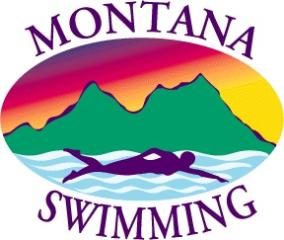 Transmittal of Funds to Montana SwimmingThis report to be completed by all teams hosting Montana Swimming Sanctioned MeetsEmail this report to Matt Yovich – Chairman of MT Swimming @ myovich@woodardcurran.com and Craig Smith – Treasurer of MT Swimming  craigsmith427@live.com within 45 days after the meet. (USA Rules & Regulations 202.2.10A)Date:	Swim Meet Report:	Swim Team:	Submitted by:	Total # of people at meet:	________   (Total # of Swimmers, officials and spectators at meet)***Per Swimmer Fee is due within 20 days from the end of the meet – Please mail the fee and a copy of this form to:Matt Yovich,  MT Swimming General ChairPO Box 5208,    Helena, MT  59604-5208**The number of people at meet is important to help get MT Swimming Corporate Sponsors.INCOME    Meet Entry Fees$    Meet Program Sales$    Concession Sales$    Ad Sales$    Other Meet Income$Total Meet Income $EXPENSES    Awards$    Supplies$    Concessions$    Pool Rent$    Meet Sanction Fee$    Other Meet Expenses$PER SWIMMER FEE:Swimmer CountFirst 99X   $5      $100-199X   $8      $20-349X   $12     $Over 349X   $16     $Total # SwimmersTotal per Swimmer Fee$Total Meet Expense $